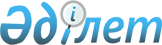 Об утверждении натуральных норм снабжения средствами индивидуальной бронезащиты, активной обороны, обеспечения специальных операций, инженерного вооружения, техническими средствами охраны, взрывчатыми веществами и средствами взрывания воинских частей и военных учебных заведений Национальной гвардии Республики КазахстанПриказ Министра внутренних дел Республики Казахстан от 1 августа 2019 года № 669. Зарегистрирован в Министерстве юстиции Республики Казахстан 7 августа 2019 года № 19211.
      В соответствии с пунктом 2 статьи 69 Бюджетного кодекса Республики Казахстан от 4 декабря 2008 года, ПРИКАЗЫВАЮ:
      1. Утвердить прилагаемые натуральные нормы снабжения средствами индивидуальной бронезащиты, активной обороны, обеспечения специальных операций, инженерного вооружения, техническими средствами охраны, взрывчатыми веществами и средствами взрывания воинских частей и военных учебных заведений Национальной гвардии Республики Казахстан.
      2. Признать утратившим силу приказ Министра внутренних дел Республики Казахстан от 10 декабря 2015 года № 1015 дсп "Об утверждении натуральных норм снабжения средствами индивидуальной бронезащиты, активной обороны, обеспечения специальных операций, инженерного вооружения, техническими средствами охраны, взрывчатыми веществами и средствами взрывания воинских частей и военных учебных заведений Национальной гвардии Республики Казахстан" (зарегистрирован в Реестре государственной регистрации нормативных правовых актов № 12015).
      3. Главному командованию Национальной гвардии Республики Казахстан (Жаксылыков Р.Ф.) в установленном законодательством Республики Казахстан порядке обеспечить:
      1) государственную регистрацию настоящего приказа в Министерстве юстиции Республики Казахстан;
      2) в течение десяти календарных дней со дня государственной регистрации настоящего приказа направление в электронном виде на казахском и русском языках в республиканское государственное предприятие на праве хозяйственного ведения "Институт законодательства и правовой информации Республики Казахстан" Министерства юстиции Республики Казахстан для официального опубликования и включения в Эталонный контрольный банк нормативных правовых актов Республики Казахстан;
      3) размещение на официальном интернет-ресурсе Министерства внутренних дел Республики Казахстан;
      4) в течение десяти рабочих дней после государственной регистрации настоящего приказа в Министерстве юстиции Республики Казахстан представление в Юридический департамент Министерства внутренних дел Республики Казахстан сведений об исполнении мероприятий, предусмотренных подпунктами 1), 2) и 3) настоящего пункта.
      4. Контроль за исполнением настоящего приказа возложить на Главнокомандующего Национальной гвардией Республики Казахстан генерал-лейтенанта Жаксылыкова Р.Ф.
      5. Настоящий приказ вводится в действие по истечении десяти календарных дней после дня его первого официального опубликования.
      "СОГЛАСОВАН"
Министерство финансов
Республики Казахстан
___________________
"____" __________ 201__г. Натуральные нормы снабжения средствами индивидуальной бронезащиты, активной обороны, обеспечения специальных операций, инженерного вооружения, техническими средствами охраны, взрывчатыми веществами и средствами взрывания воинских частей и военных учебных заведений Национальной гвардии Республики Казахстан
      Сноска. Натуральные нормы с изменением, внесенным приказом Министра внутренних дел РК от 03.11.2021 № 680.
					© 2012. РГП на ПХВ «Институт законодательства и правовой информации Республики Казахстан» Министерства юстиции Республики Казахстан
				
      Министр внутренних дел
Республики Казахстан
генерал-лейтенант полиции 

Е. Тургумбаев
Утверждены
приказом Министра внутренних дел
Республики Казахстан
от 1 августа 2019 года № 669
№
Наименование натуральной нормы
Единица измерения
Норма в количественном выражении
Срок службы (носки), лет (год)
Срок эксплуатации, лет (год)
Срок хранения в запасе, лет (год)
Область применения
Область распространения
1
2
3
4
5
6
7
8
9
Глава 1. Снабжения средствами индивидуальной бронезащиты, активной обороны, обеспечения специальных операций воинских частей и военных учебных заведений Национальной гвардии Республики Казахстан
Глава 1. Снабжения средствами индивидуальной бронезащиты, активной обороны, обеспечения специальных операций воинских частей и военных учебных заведений Национальной гвардии Республики Казахстан
Глава 1. Снабжения средствами индивидуальной бронезащиты, активной обороны, обеспечения специальных операций воинских частей и военных учебных заведений Национальной гвардии Республики Казахстан
Глава 1. Снабжения средствами индивидуальной бронезащиты, активной обороны, обеспечения специальных операций воинских частей и военных учебных заведений Национальной гвардии Республики Казахстан
Глава 1. Снабжения средствами индивидуальной бронезащиты, активной обороны, обеспечения специальных операций воинских частей и военных учебных заведений Национальной гвардии Республики Казахстан
Глава 1. Снабжения средствами индивидуальной бронезащиты, активной обороны, обеспечения специальных операций воинских частей и военных учебных заведений Национальной гвардии Республики Казахстан
Глава 1. Снабжения средствами индивидуальной бронезащиты, активной обороны, обеспечения специальных операций воинских частей и военных учебных заведений Национальной гвардии Республики Казахстан
Глава 1. Снабжения средствами индивидуальной бронезащиты, активной обороны, обеспечения специальных операций воинских частей и военных учебных заведений Национальной гвардии Республики Казахстан
Глава 1. Снабжения средствами индивидуальной бронезащиты, активной обороны, обеспечения специальных операций воинских частей и военных учебных заведений Национальной гвардии Республики Казахстан
Параграф 1. Средства индивидуальной бронезащиты
Параграф 1. Средства индивидуальной бронезащиты
Параграф 1. Средства индивидуальной бронезащиты
Параграф 1. Средства индивидуальной бронезащиты
Параграф 1. Средства индивидуальной бронезащиты
Параграф 1. Средства индивидуальной бронезащиты
Параграф 1. Средства индивидуальной бронезащиты
Параграф 1. Средства индивидуальной бронезащиты
Параграф 1. Средства индивидуальной бронезащиты
1
Бронежилет специальный
штук
1
5
5
8
для защиты жизненноважных органов личного состава
на офицерский состав, военнослужащих контролерского состава, по конвоированию, по охране общественного порядка, специалистов (кинологи, радиационно-химической и биологической защиты, инженерно-технического обеспечения)
2
Бронежилет общевойсковой
штук
1
5
5
8
для защиты жизненноважных органов личного состава
на офицерский состав, военнослужащих по конвоированию, по охране общественного порядка, уголовно-исполнительной системы, государственных объектов и специальных грузов, специалистов
3
Щит противоударный
штук
1
5 
5
8
для защиты личного состава от физического воздействия
на военнослужащих основных подразделениях (по охране общественного порядка, по учреждениям уголовно-исполнительной системы, по конвоированию и контролерского состава, учебных подразделений)
3
Щит противоударный
штук
100
5 
5
8
для защиты личного состава от физического воздействия
на части: по охране государственных объектов и специальных грузов, обеспечения
4
Щит противопульный
штук
5
5
5
8
для защиты личного состава
на караул, дежурное подразделение, войсковой оперативный резерв, сводный отряд
5
Шлем противоударный
штук
1
5
5
8
для защиты головы личного состава от воздействий
на военнослужащих основных подразделениях (по охране общественного порядка, по учреждениям уголовно-исполнительной системы, по конвоированию и контролерского состава, учебных подразделений)
5
Шлем противоударный
штук
100
5
5
8
для защиты головы личного состава от воздействий
на части: по охране государственных объектов и специальных грузов, обеспечения
6
Шлем противопульный
штук
1
5
5
8
для защиты головы личного состава от огнестрельного оружия
на офицерский состав, военнослужащих по конвоированию, по охране общественного порядка, уголовно-исполнительной системы, государственных объектов и специальных грузов, специалистов
7
Комплект защитных щитков (защита колени и голени)
комплект
1
5
5
8
для защиты конечностей личного состава от активных воздействий
на военнослужащих основных подразделениях (по охране общественного порядка, по учреждениям уголовно-исполнительной системы, по конвоированию и контролерского состава, учебных подразделений)
7
Комплект защитных щитков (защита колени и голени)
комплект
100
5
5
8
для защиты конечностей личного состава от активных воздействий
на части: по охране государственных объектов и специальных грузов, обеспечения
Параграф 2. Средства активной обороны
Параграф 2. Средства активной обороны
Параграф 2. Средства активной обороны
Параграф 2. Средства активной обороны
Параграф 2. Средства активной обороны
Параграф 2. Средства активной обороны
Параграф 2. Средства активной обороны
Параграф 2. Средства активной обороны
Параграф 2. Средства активной обороны
8
Палка специальная
штук
1
1
1
3
для активного воздействия на нарушителя
на военнослужащих основных подразделениях (по охране общественного порядка, по учреждениям уголовно-исполнительной системы, по конвоированию и контролерского состава, учебных подразделений)
8
Палка специальная
штук
100
1
1
3
для активного воздействия на нарушителя
на части: по охране государственных объектов и специальных грузов, обеспечения
9
Средства ограничения движения
штук
1
5
5
8
для активного воздействия на нарушителя
на военнослужащих основных подразделениях (по охране общественного порядка, по учреждениям уголовно-исполнительной системы, по конвоированию и контролерского состава, учебных подразделений)
9
Средства ограничения движения
штук
50
5
5
8
для активного воздействия на нарушителя
на части: по охране государственных объектов и специальных грузов, обеспечения
10
Средства нелетального воздействия с зарядным устройством
штук
1
5
5
8
для активного воздействия на нарушителя
на каждый караул, войсковой наряд, контрольно-пропускной пункт, контрольно-транспортный пункт и патруль
Параграф 3. Средства обеспечения специальной операции
Параграф 3. Средства обеспечения специальной операции
Параграф 3. Средства обеспечения специальной операции
Параграф 3. Средства обеспечения специальной операции
Параграф 3. Средства обеспечения специальной операции
Параграф 3. Средства обеспечения специальной операции
Параграф 3. Средства обеспечения специальной операции
Параграф 3. Средства обеспечения специальной операции
Параграф 3. Средства обеспечения специальной операции
11
Взрывозащитный контейнер - локализатор взрывных устройств
штук
1
2
2
5
для транспортировки взрывоопасных изделий
на части (имеющие инженерно-саперные подразделения), военное учебное заведение и учебную часть
12
Устройства принудительной остановки транспорта
штук
1
2
2
5
для принудительной остановки транспортного средства
на части (имеющие инженерно-саперные подразделения), военное учебное заведение и учебную часть
13
Блокиратор электронных систем взрывных устройств (передатчики помех)
комплект
1
5
5
7
с целью защиты от радиоуправляемых взрывных устройств
на части (имеющие инженерно-саперные подразделения), военное учебное заведение и учебную часть
14
Мобильный робототехнический комплекс
комплект
1
5
5
7
для дистанционного проведения разведки, диагностики взрывных устройств
на части (имеющие инженерно-саперные подразделения), военное учебное заведение и учебную часть
15
Мобильное бысро-разворачиваемое инженерное заграждение
комплект
2
2
2
5
для блокировки участков местности
на батальон по охране общественного порядка, военное учебное заведение и учебную часть
Глава 2. Снабжение средствами инженерного вооружения воинских частей и военных учебных заведений Национальной гвардии Республики Казахстан
Глава 2. Снабжение средствами инженерного вооружения воинских частей и военных учебных заведений Национальной гвардии Республики Казахстан
Глава 2. Снабжение средствами инженерного вооружения воинских частей и военных учебных заведений Национальной гвардии Республики Казахстан
Глава 2. Снабжение средствами инженерного вооружения воинских частей и военных учебных заведений Национальной гвардии Республики Казахстан
Глава 2. Снабжение средствами инженерного вооружения воинских частей и военных учебных заведений Национальной гвардии Республики Казахстан
Глава 2. Снабжение средствами инженерного вооружения воинских частей и военных учебных заведений Национальной гвардии Республики Казахстан
Глава 2. Снабжение средствами инженерного вооружения воинских частей и военных учебных заведений Национальной гвардии Республики Казахстан
Глава 2. Снабжение средствами инженерного вооружения воинских частей и военных учебных заведений Национальной гвардии Республики Казахстан
Глава 2. Снабжение средствами инженерного вооружения воинских частей и военных учебных заведений Национальной гвардии Республики Казахстан
Параграф 1. Средства инженерной разведки, устройства и преодоления заграждений
Параграф 1. Средства инженерной разведки, устройства и преодоления заграждений
Параграф 1. Средства инженерной разведки, устройства и преодоления заграждений
Параграф 1. Средства инженерной разведки, устройства и преодоления заграждений
Параграф 1. Средства инженерной разведки, устройства и преодоления заграждений
Параграф 1. Средства инженерной разведки, устройства и преодоления заграждений
Параграф 1. Средства инженерной разведки, устройства и преодоления заграждений
Параграф 1. Средства инженерной разведки, устройства и преодоления заграждений
Параграф 1. Средства инженерной разведки, устройства и преодоления заграждений
1
Миноискатель
комплект
2
7
7
15
для обнаружения мин
на инженерно-саперное подразделение, военное учебное заведение и учебную часть
2
Комплект разведки - поисковое устройство электронных систем, взрывных устройств
комплект
3
7
7
15
для проведения разведки
на инженерно-саперное подразделение, ремонтное подразделение (группа), военное учебное заведение и учебную часть
3
Комплект разминирования
комплект
2
7
7
15
для проведения мероприятий по разминированию
на инженерно-саперное подразделение, военное учебное заведение и учебную часть
4
Защитный костюм сапера
комплект
2
5
5
10
для проведения мероприятий по разминированию
на инженерно-саперное подразделение, военное учебное заведение и учебную часть
5
Комплект (сумка) минера - подрывника
комплект
1
5
5
10
для проведения подрывных работ
на каждого военнослужащего инженерно-саперного подразделения
6
Устройство для подрыва заряда
штук
1
5
5
10
для проведения мероприятий по разминированию
на инженерно-саперное подразделение, военное учебное заведение и учебную часть
7
Прибор фиксации минных полей
штук
1
5
5
10
для привязки минных полей к местности
на инженерно-саперное подразделение, военное учебное заведение и учебную часть
8
Комплект для подрывных работ
комплект
1
7
7
15
для проведения подрывных работ
на инженерно-саперное подразделение, военное учебное заведение и учебную часть
9
Машинка подрывная
штук
1
7
7
15
для проведения подрывных работ
на инженерно-саперное подразделение, военное учебное заведение и учебную часть
10
Саперный провод
метр
800
2
2
5
для проведения мероприятий по подрывным работам
на каждую подрывную машинку
11
Катушка для саперного провода
штук
1
2
2
5
для проведения мероприятий по подрывным работам
на каждые 400 метров саперного провода
12
Радар обнаружитель - прибор поиска, обнаружения и распознавания взрывчатых веществ
комплект
1
7
7
15
для проведения мероприятий по подрывным работам
на инженерно-саперное подразделение, военное учебное заведение и учебную часть
Параграф 2. Табельное и вспомогательное имущество
Параграф 2. Табельное и вспомогательное имущество
Параграф 2. Табельное и вспомогательное имущество
Параграф 2. Табельное и вспомогательное имущество
Параграф 2. Табельное и вспомогательное имущество
Параграф 2. Табельное и вспомогательное имущество
Параграф 2. Табельное и вспомогательное имущество
Параграф 2. Табельное и вспомогательное имущество
Параграф 2. Табельное и вспомогательное имущество
13
Лопата саперная
штук
14
3
3
15
для отрывки фортификационных сооружений
на взвод всех наименований
13
Лопата саперная
штук
1
3
3
15
для отрывки фортификационных сооружений
на каждую боевую технику
14
Лопата пехотная
штук
1
3
3
15
для отрывки фортификационных сооружений
на каждого курсанта военного учебного заведения, учебной части, военнослужащего по контракту и срочной службы
15
Топор плотничий
штук
5
3
3
15
для рубки деревьев и строительных материалов из дерева
на взвод всех наименований
16
Пила поперечная
штук
5
2
2
10
для рубки деревьев и строительных материалов из дерева
на взвод всех наименований
17
Киркомотыга
штук
5
3
3
10
для отрывки фортификационных сооружений
на взвод всех наименований
18
Лом обыкновенный
штук
5
5
5
15
для отрывки фортификационных сооружений
на взвод всех наименований
19
Точило ручное
комплект
1
5
5
15
для заточки шанцевого инструмента
на взвод всех наименований
20
Разводка для пил
штук
1
5
5
15
для разводки пил
на каждые 2 пилы поперечные
21
Напильник трехгранный
штук
1
5
5
15
для заточки пил
на каждую пилу поперечную
22
Электромегафон
штук
3
5
5
15
для обеспечения громкой связи
на инженерно-саперное подразделение, военное учебное заведение и учебную часть
Параграф 3. Переправочные средства и средства полевого водоснабжения
Параграф 3. Переправочные средства и средства полевого водоснабжения
Параграф 3. Переправочные средства и средства полевого водоснабжения
Параграф 3. Переправочные средства и средства полевого водоснабжения
Параграф 3. Переправочные средства и средства полевого водоснабжения
Параграф 3. Переправочные средства и средства полевого водоснабжения
Параграф 3. Переправочные средства и средства полевого водоснабжения
Параграф 3. Переправочные средства и средства полевого водоснабжения
Параграф 3. Переправочные средства и средства полевого водоснабжения
23
Надувная лодка
комплект
2
2
2
3
для проведения спасательных работ и форсирования водных преград
на части всех наименований, военное учебное заведение и учебную часть
23
Надувная лодка
комплект
1
2
2
3
для проведения спасательных работ и форсирования водных преград
на инженерно-саперное подразделение
24
Мотор лодочный
штук
1
2
2
5
для проведения спасательных работ и форсирования водных преград
на каждую лодку
25
Резервуар для воды 0,1 метр кубический
штук
4
2
2
3
для обеспечения личного состава водой в полевых условиях
на каждую установку для добычи воды
26
Резервуары для воды 0,012 метр кубический
штук
4
2
2
3
для обеспечения личного состава водой в полевых условиях
на инженерно-саперное подразделение, военное учебное заведение и учебную часть
27
Установка для добычи воды
комплект
2
7
7
10
для обеспечения личного состава водой в полевых условиях
на части всех наименований, военное учебное заведение и учебную часть
28
Коллективный фильтр для очистки воды
комплект
2
7
7
10
для обеспечения личного состава водой в полевых условиях
на части всех наименований, военное учебное заведение и учебную часть
29
Индивидуальный фильтр
штук
3
3
3
5
для обеспечения личного состава водой в полевых условиях
на инженерно-саперное подразделение
Параграф 4. Электротехнические средства
Параграф 4. Электротехнические средства
Параграф 4. Электротехнические средства
Параграф 4. Электротехнические средства
Параграф 4. Электротехнические средства
Параграф 4. Электротехнические средства
Параграф 4. Электротехнические средства
Параграф 4. Электротехнические средства
Параграф 4. Электротехнические средства
30
Электростанция зарядная (осветительная) не менее 2 килоВатт
комплект
1
10
10
15
для обеспечения электричеством в полевых условиях
на части всех наименований, военное учебное заведение и учебную часть
31
Фонарь тактический с зарядным устройством
штук
1
3
3
6
для проведения осветительных работ
на весь офицерский состав и военнослужащих по контракту
32
Фонарь специальный с зарядным устройством
штук
1
3
3
6
для проведения осветительных работ
на каждый караул, дежурное подразделение, контрольно-пропускной пункт, контрольно-транспортный пункт, специальный вагон (автомобиль)
33
Фонарь электрический (аккумуляторный) нашлемный с зарядным устройством
штук
1
3
3
5
для проведения осветительных работ
на каждый шлем (противоударный)
34
Установка для освещения
комплект
2
3
3
5
для освещения командных пуктов
на части всех наименований, военное учебное заведение и учебную часть
Параграф 5. Оптические средства и приборы
Параграф 5. Оптические средства и приборы
Параграф 5. Оптические средства и приборы
Параграф 5. Оптические средства и приборы
Параграф 5. Оптические средства и приборы
Параграф 5. Оптические средства и приборы
Параграф 5. Оптические средства и приборы
Параграф 5. Оптические средства и приборы
Параграф 5. Оптические средства и приборы
35
Перископ
штук
1
5
5
15
для наблюдения детальное изучение местности
на инженерно-саперное подразделение, военное учебное заведение и учебную часть
36
Дальномер
штук
1
5
5
15
для измерения ширины рек
на инженерно-саперное подразделение, военное учебное заведение и учебную часть
37
Приборы ночного видения
штук
3
5
5
15
для проведения инженерных работ в ночное время
на инженерно-саперное подразделение, военное учебное заведение и учебную часть
Параграф 6. Маскировочные средства
Параграф 6. Маскировочные средства
Параграф 6. Маскировочные средства
Параграф 6. Маскировочные средства
Параграф 6. Маскировочные средства
Параграф 6. Маскировочные средства
Параграф 6. Маскировочные средства
Параграф 6. Маскировочные средства
Параграф 6. Маскировочные средства
38
Маскировочный комплект
комплект
6
4
4
10
для проведения работ по маскировке
на части всех наименований, военное учебное заведение и учебную часть
38
Маскировочный комплект
комплект
2
4
4
10
для проведения работ по маскировке
на боевую технику
Параграф 7. Средства оборудования полевых позиций и пунктов управления
Параграф 7. Средства оборудования полевых позиций и пунктов управления
Параграф 7. Средства оборудования полевых позиций и пунктов управления
Параграф 7. Средства оборудования полевых позиций и пунктов управления
Параграф 7. Средства оборудования полевых позиций и пунктов управления
Параграф 7. Средства оборудования полевых позиций и пунктов управления
Параграф 7. Средства оборудования полевых позиций и пунктов управления
Параграф 7. Средства оборудования полевых позиций и пунктов управления
Параграф 7. Средства оборудования полевых позиций и пунктов управления
39
Сооружение сборно-разборное (бронеколпаки)
комплект
3
10
10
15
для защиты личного состава
на военное учебное заведение и учебную часть, на объект охраны и военный городок
40
Препятствия малозаметное
пакет
100
2
2
5
для установки невзрывных заграждений
на военное учебное заведение и учебную часть, на объект охраны и военный городок
41
Проволока колючая (армировано-скрюченная колючая лента)
тонн
2
2
2
5
для установки невзрывных заграждений
на военное учебное заведение и учебную часть, на объект охраны и военный городок
42
Проволока гладкая
тонн
0,5
2
2
6
для установки невзрывных заграждений
на военное учебное заведение и учебную часть, на объект охраны и военный городок
Глава 3. Снабжение техническими средствами охраны воинских частей и военных учебных заведений Национальной гвардии Республики Казахстан
Глава 3. Снабжение техническими средствами охраны воинских частей и военных учебных заведений Национальной гвардии Республики Казахстан
Глава 3. Снабжение техническими средствами охраны воинских частей и военных учебных заведений Национальной гвардии Республики Казахстан
Глава 3. Снабжение техническими средствами охраны воинских частей и военных учебных заведений Национальной гвардии Республики Казахстан
Глава 3. Снабжение техническими средствами охраны воинских частей и военных учебных заведений Национальной гвардии Республики Казахстан
Глава 3. Снабжение техническими средствами охраны воинских частей и военных учебных заведений Национальной гвардии Республики Казахстан
Глава 3. Снабжение техническими средствами охраны воинских частей и военных учебных заведений Национальной гвардии Республики Казахстан
Глава 3. Снабжение техническими средствами охраны воинских частей и военных учебных заведений Национальной гвардии Республики Казахстан
Глава 3. Снабжение техническими средствами охраны воинских частей и военных учебных заведений Национальной гвардии Республики Казахстан
Параграф 1. Технические средства охраны объектов
Параграф 1. Технические средства охраны объектов
Параграф 1. Технические средства охраны объектов
Параграф 1. Технические средства охраны объектов
Параграф 1. Технические средства охраны объектов
Параграф 1. Технические средства охраны объектов
Параграф 1. Технические средства охраны объектов
Параграф 1. Технические средства охраны объектов
Параграф 1. Технические средства охраны объектов
1
Система сбора и обработки информации (охранный комплекс)
комплект
1
5
5
10
для обеспечения комплексной охраны объектов
на военное учебное заведение и учебную часть, на объект охраны и военные городки
2
Емкостной датчик обнаружения
комплект
5
4
4
10
для обеспечения зоны обнаружения (на участке местности)
на военное учебное заведение и учебную часть
2
Емкостной датчик обнаружения
комплект
1
4
4
10
для обеспечения зоны обнаружения (на участке местности)
на блокируемый участок объекта охраны и военного городка
3
Радиолучевой (радиоволновой) датчик обнаружения
комплект
5
4
4
10
для обеспечения зоны обнаружения (на участке местности)
на военное учебное заведение и учебную часть
3
Радиолучевой (радиоволновой) датчик обнаружения
комплект
1
4
4
10
для обеспечения зоны обнаружения (на участке местности)
на блокируемый участок объекта охраны и военного городка
4
Инфракрасный датчик обнаружения
комплект
5
4
4
10
для обеспечения зоны обнаружения (на участке местности) и блокировки оконных и дверных проемов
на военное учебное заведение и учебную часть
4
Инфракрасный датчик обнаружения
комплект
1
4
4
10
для обеспечения зоны обнаружения (на участке местности) и блокировки оконных и дверных проемов
на блокируемый участок объекта охраны и военного городка
5
Прибор поиска людей
штук
5
4
4
10
для проведения аварийно-спасательных работ
на военное учебное заведение и учебную часть
5
Прибор поиска людей
штук
1
4
4
10
для проведения аварийно-спасательных работ
на части всех наименований
6
Средства (прибор) обнаружения нарушителя, ведущего подкоп
комплект
5
4
4
10
для обнаружения нарушителя ведущего подкоп
на военное учебное заведение и учебную часть
6
Средства (прибор) обнаружения нарушителя, ведущего подкоп
комплект
1
4
4
10
для обнаружения нарушителя ведущего подкоп
на блокируемый участок объекта охраны и военного городка
7
Прибор (датчик) обрывного действия
комплект
1
4
4
10
для обеспечения линейной зоны обнаружения
на части всех наименований, военное учебное заведение и учебную часть
8
Прибор (концентратор) приемно-контрольный охранно-пожарный большой емкостью до 64 направлений
комплект
5
4
4
10
для сбора информации
на военное учебное заведение и учебную часть
8
Прибор (концентратор) приемно-контрольный охранно-пожарный большой емкостью до 64 направлений
комплект
2
4
4
10
для сбора информации
на объект охраны и военные городки
9
Комбинированный датчик
комплект
5
4
4
10
для обеспечения зоны обнаружения
на военное учебное заведение и учебную часть
9
Комбинированный датчик
комплект
1
4
4
10
для обеспечения зоны обнаружения
на режимные, выделенные помещения
10
Система дистанционного разрешения открывания дверей
комплект
1
4
4
10
для обеспечения управления дверьми
на объект охраны и военные городки
11
Извещатель охранно-пожарный
комплект
1
4
4
10
для обеспечения зоны обнаружения
на режимные, выделенные помещения
12
Кодовое замковое устройство
комплект
1
4
4
10
для обеспечения ограниченного доступа
на режимные помещения
13
Магнитоконтактный датчик
комплект
1
4
4
10
для обеспечения технической блокировки
на каждое окно, дверь помещения, ворота объектов
14
Система контроля доступа (электронно-пропускная система)
комплект
2
4
4
10
для обеспечения пропускного режима
на военное учебное заведение и учебную часть
14
Система контроля доступа (электронно-пропускная система)
комплект
1
4
4
10
для обеспечения пропускного режима
на каждый контрольно-пропускной пункт, контрольно-транспортный пункт
15
Переносной металлодетектор с зарядным устройством
комплект
1
4
4
10
для проведения наружного досмотра
на караул, войсковой наряд контролеров, контрольно-пропускной пункт, контрольно-транспортный пункт, специальный вагон (автомобиль)
16
Прибор обнаружения нарушителя, укрывшегося в транспорте, контейнере, таре
комплект
1
4
4
10
для обнаружения нарушителя, укрывшегося в автотранспорте
на контрольно-пропускной пункт, контрольно-транспортный пункт, специальный вагон (автомобиль)
17
Средства досмотра
комплект
2
2
2
5
для проведения качественного досмотра
на караул, контрольно-пропускной пункт, контрольно-транспортный пункт, специальный вагон (автомобиль)
18
Система видеонаблюдения
комплект
2
4
4
10
для обеспечения контроля, фиксации и сбора информации
на объект охраны и военные городки
19
Сигнализационно-переговорное устройство
комплект
1
4
4
10
для обеспечения переговорных функций
на караул, войсковой наряд, контрольно-пропускной пункт, контрольно-транспортный пункт, специальный вагон (автомобиль)
20
Аккумуляторная батарея
комплект
1
2
2
5
для обеспечения резервного питания
в комплект: на датчик, прибор, систему
21
Блок выпрямительный
комплект
2
2
2
5
для обеспечения бесперебойного питания
на ремонтное подразделение (база, цент, отделение, участок, мастерская, группа)
22
Блок автоматики и заряда
комплект
1
2
2
5
для обеспечения бесперебойного питания
на ремонтное подразделение (база, цент, отделение, участок, мастерская, группа)
23
Щит зарядно-разрядный или щит батарейный
комплект
1
4
4
10
для обеспечения бесперебойного питания
на ремонтное подразделение (база, цент, отделение, участок, мастерская, группа)
24
Шкаф распределительный
штук
1
4
4
10
для проведения электротехнических работ
на ремонтное подразделение (база, цент, отделение, участок, мастерская, группа)
25
Коробка распределительная
комплект
1
4
4
10
для проведения электротехнических работ
в комплект: на датчик, прибор, систему.
26
Кабель многожильный - сигнальный
метр
2000
2
2
5
для проведения электротехнических работ
на объект охраны, военный городок
27
Кабель полевой
метр
2000
2
2
5
для проведения электротехнических работ
на объект охраны, военный городок
28
Кабель коаксиальный высокочастотный
метр
2000
2
2
5
для проведения электротехнических работ
на объект охраны, военный городок
29
Кабель силовой
метр
2000
2
2
5
для проведения электротехнических работ
на объект охраны, военный городок
30
Кабель сигнальный
метр
2000
2
2
5
для проведения электротехнических работ
на объект охраны, военный городок
31
Кабель сетевой FTP, UTP
метр
2000
2
2
5
для проведения электротехнических работ
на объект охраны, военный городок
32
Кабельный канал, металическая гофра
метр
2000
2
2
5
для проведения электротехнических работ
на объект охраны, военный городок
Параграф 2. Станочное оборудование
Параграф 2. Станочное оборудование
Параграф 2. Станочное оборудование
Параграф 2. Станочное оборудование
Параграф 2. Станочное оборудование
Параграф 2. Станочное оборудование
Параграф 2. Станочное оборудование
Параграф 2. Станочное оборудование
Параграф 2. Станочное оборудование
33
Настольные универсальные станки
комплект
1
8
8
15
для проведения работ
на ремонтное подразделение (база, цент, отделение, участок, мастерская)
34
Электроточило
комплект
1
8
8
15
для проведения работ по заточке металла
на ремонтное подразделение (база, цент, отделение, участок, мастерская)
35
Пресс малогабаритный пневматический
комплект
1
8
8
15
для пресования материалов
на ремонтное подразделение (база, цент, отделение, участок)
36
Шлифовально-обдирочная машина
комплект
1
8
8
15
для проведения фрезеровочных работ
на ремонтное подразделение (база, цент, отделение, участок)
37
Машина для сухой шлифовки
комплект
1
8
8
15
для проведения шлифовальных работ
на ремонтное подразделение (база, цент, отделение, участок)
38
Ножницы по металлу
комплект
1
4
4
10
для резки материалов
на ремонтное подразделение (база, цент, отделение, участок, мастерская)
39
Таль электрическая грузоподъемностью 0,5 тонн
комплект
1
8
8
15
для проведения работ
на ремонтное подразделение (база, цент, отделение, участок)
40
Электрорубанок
комплект
1
4
4
10
для проведения работ по дереву
на ремонтное подразделение (база, цент, отделение, участок)
41
Электроножницы
комплект
1
4
4
10
для проведения инженерно-монтажных работ
на ремонтное подразделение (база, цент, отделение, участок)
42
Бензопила
комплект
1
4
4
10
для проведения инженерно-монтажных работ
на ремонтное подразделение (база, цент, отделение, участок, мастерская)
43
Электромолоток
комплект
1
4
4
10
для проведения инженерно-монтажных работ
на ремонтное подразделение (база, цент, отделение, участок)
44
Краскораспылитель
комплект
1
4
4
10
для проведения покрасочных работ
на ремонтное подразделение (база, цент, отделение, участок, мастерская)
45
Компрессор передвижный одно-трех фазный
комплект
1
8
8
15
для проведения инженерно-монтажных работ
на ремонтное подразделение (база, цент, отделение, участок, мастерская)
46
Компрессор переносный однофазный
комплект
1
8
8
15
для проведения инженерно-монтажных работ
на ремонтное подразделение (база, цент, отделение, участок, мастерская, группа)
47
Камера окрасочная
комплект
1
8
8
15
для проведения покрасочных работ
на ремонтное подразделение (база, цент, отделение, участок, мастерская)
48
Шкаф сушильный
комплект
1
8
8
15
для проведения покрасочных работ
на ремонтное подразделение (база, цент, отделение, участок, мастерская)
49
Генератор ацетиленовый
комплект
1
8
8
15
для проведения покрасочных работ
на ремонтное подразделение (база, цент, отделение, участок, мастерская)
50
Горелка сварочная
комплект
1
8
8
15
для проведения сварочных работ
на ремонтное подразделение (база, цент, отделение, участок, мастерская)
51
Редуктор для газопламенной обработки металлов
комплект
1
8
8
15
для обеспечения газопламенной сварки
на ремонтное подразделение (база, цент, отделение, участок, мастерская)
52
Резинотканевые рукава для газопламенной сварки
комплект
1
5
5
15
для обеспечения газопламенной сварки
на ремонтное подразделение (база, цент, отделение, участок, мастерская)
53
Кислородный баллон емкостью 40 литров
комплект
1
5
5
15
для обеспечения газопламенной сварки
на ремонтное подразделение (база, цент, отделение, участок, мастерская)
54
Ацетиленовый баллон емкостью 40 литров
комплект
1
5
5
15
для обеспечения газопламенной сварки
на ремонтное подразделение (база, цент, отделение, участок, мастерская)
55
Пропановый баллон емкостью 40 литров
комплект
1
5
5
15
для обеспечения газопламенной сварки
на ремонтное подразделение (база, цент, отделение, участок, мастерская)
56
Муфельная электропечь
комплект
1
5
5
15
для обеспечения газопламенной сварки
на ремонтное подразделение (база, цент, отделение, участок, мастерская)
57
Электропогрузчик грузоподъемностью 1,0 тонна
комплект
1
5
5
15
для погрузки товароматериальных средств
на ремонтное подразделение (база, цент, отделение, участок, мастерская)
Параграф 3. Электросиловое оборудование
Параграф 3. Электросиловое оборудование
Параграф 3. Электросиловое оборудование
Параграф 3. Электросиловое оборудование
Параграф 3. Электросиловое оборудование
Параграф 3. Электросиловое оборудование
Параграф 3. Электросиловое оборудование
Параграф 3. Электросиловое оборудование
Параграф 3. Электросиловое оборудование
58
Аппарат сварочный с зарядными устройствами
комплект
1
4
4
10
для обеспечения сварочных работ
на ремонтное подразделение (база, цент, отделение, участок, мастерская, группа)
59
Выпрямитель
комплект
1
4
4
10
для обеспечения сварочных работ
на ремонтное подразделение (база, цент, отделение, участок, мастерская, группа)
60
Машина контактной сварки
комплект
1
4
4
10
для обеспечения сварочных работ
на ремонтное подразделение (база, цент, отделение, участок, мастерская)
61
Электродрель (шуруповерт, гайковерт)
комплект
5
4
4
10
для проведения инженерно-монтажных работ
на ремонтное подразделение (база, цент, отделение, участок, мастерская, группа)
62
Машина ручная сверлильная
комплект
1
4
4
10
для проведения инженерно-монтажных работ
на ремонтное подразделение (база, цент, отделение, участок, мастерская, группа)
63
Аккумулятор
комплект
1
4
4
10
для проведения инженерно-монтажных работ
на ремонтное подразделение (база, цент, отделение, участок, мастерская, группа)
Параграф 4. Ремонтные и защитные средства
Параграф 4. Ремонтные и защитные средства
Параграф 4. Ремонтные и защитные средства
Параграф 4. Ремонтные и защитные средства
Параграф 4. Ремонтные и защитные средства
Параграф 4. Ремонтные и защитные средства
Параграф 4. Ремонтные и защитные средства
Параграф 4. Ремонтные и защитные средства
Параграф 4. Ремонтные и защитные средства
64
Стенд (стол) контрольно-регулировочный по каждому типу технических средств охраны
комплект
1
10
10
15
для проведения контрольно-регулировочных работ
на ремонтное подразделение (база, цент, отделение, участок, мастерская)
65
Контрольно-радиоизмерительная лаборатория
комплект
1
10
10
15
для проведения контрольно-регулировочных работ
на ремонтное подразделение (база, цент, отделение, участок, мастерская)
66
Клещи электроизмерительные
штук
1
2
2
5
для проведения электроизмерительных работ
на ремонтное подразделение (база, цент, отделение, участок, мастерская, группа)
67
Индикатор напряжения
штук
5
2
2
5
для проведения индикаторных работ
на ремонтное подразделение (база, цент, отделение, участок, мастерская, группа)
Параграф 5. Электроизмерительные приборы
Параграф 5. Электроизмерительные приборы
Параграф 5. Электроизмерительные приборы
Параграф 5. Электроизмерительные приборы
Параграф 5. Электроизмерительные приборы
Параграф 5. Электроизмерительные приборы
Параграф 5. Электроизмерительные приборы
Параграф 5. Электроизмерительные приборы
Параграф 5. Электроизмерительные приборы
68
Прибор комбинированный цифровой
комплект
3
2
2
3
для проведения метрологических работ
на ремонтное подразделение (база, цент, отделение, участок, мастерская, группа)
69
Измерители параметров линейных интегральных микросхем
комплект
1
2
2
3
для проведения метрологических работ
на ремонтное подразделение (база, цент, отделение, участок, мастерская)
70
Универсальный измеритель параметров
комплект
1
2
2
3
для проведения метрологических работ
на ремонтное подразделение (база, цент, отделение, участок, мастерская)
71
Универсальный измерительный прибор
комплект
1
2
2
3
для проведения измерительных работ
на ремонтное подразделение (база, цент, отделение, участок, мастерская, группа)
72
Прибор для измерения мощности
комплект
1
2
2
3
для проведения измерительных работ
на ремонтное подразделение (база, цент, отделение, участок, мастерская)
73
Установка проверочная
комплект
1
2
2
3
для проведения поверительных работ
на ремонтное подразделение (база, цент, отделение, участок, мастерская)
74
Компаратор частотные
комплект
1
2
2
3
для проведения метрологических работ
на ремонтное подразделение (база, цент, отделение, участок, мастерская)
75
Линия измерительная
комплект
1
2
2
3
для проведения метрологических работ
на ремонтное подразделение (база, цент, отделение, участок, мастерская)
76
Измеритель заземлений
комплект
1
2
2
3
для проведения метрологических работ
на ремонтное подразделение (база, цент, отделение, участок, мастерская, группа)
77
Люксометр
комплект
1
2
2
3
для проведения метрологических работ
на ремонтное подразделение (база, цент, отделение, участок, мастерская, группа)
78
Источник напряжений
комплект
1
2
2
3
для проведения метрологических работ
на ремонтное подразделение (база, цент, отделение, участок, мастерская, группа)
79
Автотрансформатор
комплект
1
2
2
3
для проведения метрологических работ
на ремонтное подразделение (база, цент, отделение, участок, мастерская, группа)
80
Омметр
комплект
1
2
2
3
для проведения метрологических работ
на ремонтное подразделение (база, цент, отделение, участок, мастерская, группа)
81
Прибор для проверки вольтметров
комплект
1
2
2
3
для проведения метрологических работ
на ремонтное подразделение (база, цент, отделение, участок, мастерская, группа)
Параграф 6. Инструменты
Параграф 6. Инструменты
Параграф 6. Инструменты
Параграф 6. Инструменты
Параграф 6. Инструменты
Параграф 6. Инструменты
Параграф 6. Инструменты
Параграф 6. Инструменты
Параграф 6. Инструменты
82
Плоскогубцы
штук
5
2
2
5
для проведения электро-монтажных работ
на ремонтное подразделение (база, цент, отделение, участок, мастерская, группа)
83
Бокорезы
штук
5
2
2
5
для проведения электро-монтажных работ
на ремонтное подразделение (база, цент, отделение, участок, мастерская, группа)
84
Набор отверток 150-200 миллиметров
комплект
5
2
2
5
для проведения электро-монтажных работ
на ремонтное подразделение (база, цент, отделение, участок, мастерская, группа)
85
Нож монтерский
комплект
5
2
2
5
для проведения электро-монтажных работ
на ремонтное подразделение (база, цент, отделение, участок, мастерская, группа)
86
Пинцет медицинский
штук
5
2
2
5
для проведения электро-монтажных работ
на ремонтное подразделение (база, цент, отделение, участок, мастерская, группа)
87
Скальпель
штук
5
2
2
5
для проведения электро-монтажных работ
на ремонтное подразделение (база, цент, отделение, участок, мастерская, группа)
88
Паяльник электрический
штук
2
2
2
3
для проведения электро-монтажных работ
на ремонтное подразделение (база, цент, отделение, участок, мастерская, группа)
89
Тиски малые
штук
2
2
2
5
для проведения электро-монтажных работ
на ремонтное подразделение (база, цент, отделение, участок, мастерская, группа)
90
Шило
штук
5
2
2
3
для проведения электро-монтажных работ
на ремонтное подразделение (база, цент, отделение, участок, мастерская, группа)
91
Набор инструментов
комплект
3
2
2
3
для проведения электро-технических работ
на ремонтное подразделение (база, цент, отделение, участок, мастерская, группа)
92
Ножовка по дереву
штук
3
2
2
5
для проведения работ по дереву
на ремонтное подразделение (база, цент, отделение, участок, мастерская, группа)
93
Штангенциркуль
штук
3
2
2
5
для проведения инженерно-монтажных работ
на ремонтное подразделение (база, цент, отделение, участок, мастерская, группа)
94
Набор плашек (3-6 миллиметров)
комплект
3
2
2
3
для проведения инженерно-монтажных работ
на ремонтное подразделение (база, цент, отделение, участок, мастерская, группа)
95
Набор метчиков (3-6 миллиметров)
комплект
3
2
2
3
для проведения инженерно-монтажных работ
на ремонтное подразделение (база, цент, отделение, участок, мастерская, группа)
96
Патрон к электрической дрели (до 14 миллиметров)
комплект
3
2
2
3
для проведения инженерно-монтажных работ
на ремонтное подразделение (база, цент, отделение, участок, мастерская, группа)
97
Керн
штук
5
2
2
3
для проведения инженерно-монтажных работ
на ремонтное подразделение (база, цент, отделение, участок, мастерская, группа)
98
Набор ключей гаечных, торцевых (3-10 миллиметров)
комплект
5
2
2
3
для проведения инженерно-монтажных работ
на ремонтное подразделение (база, цент, отделение, участок, мастерская, группа)
99
Молоток
штук
5
2
2
5
для проведения инженерно-монтажных работ
на ремонтное подразделение (база, цент, отделение, участок, мастерская, группа)
100
Зубило
штук
5
2
2
5
для проведения инженерно-монтажных работ
на ремонтное подразделение (база, цент, отделение, участок, мастерская, группа)
101
Дрель ручная
штук
2
2
2
5
для проведения инженерно-монтажных работ
на ремонтное подразделение (база, цент, отделение, участок, мастерская, группа)
102
Лестница-стремянка
штук
2
2
2
3
для проведения инженерно-монтажных работ
на ремонтное подразделение (база, цент, отделение, участок, мастерская, группа)
Параграф 7. Казарменный инвентарь
Параграф 7. Казарменный инвентарь
Параграф 7. Казарменный инвентарь
Параграф 7. Казарменный инвентарь
Параграф 7. Казарменный инвентарь
Параграф 7. Казарменный инвентарь
Параграф 7. Казарменный инвентарь
Параграф 7. Казарменный инвентарь
Параграф 7. Казарменный инвентарь
103
Стол телерадиотехника со стулом
комплект
1
10
10
15
для проведения инженерно-монтажных работ
на каждого человека (специалиста инженерно-технического обеспечения)
104
Стол (верстак) слесарный
штук
1
10
10
15
для проведения инженерно-монтажных работ
на ремонтное подразделение (база, цент, отделение, участок, мастерская)
Параграф 8. Оргтехника
Параграф 8. Оргтехника
Параграф 8. Оргтехника
Параграф 8. Оргтехника
Параграф 8. Оргтехника
Параграф 8. Оргтехника
Параграф 8. Оргтехника
Параграф 8. Оргтехника
Параграф 8. Оргтехника
105
Сканер
штук
1
4
4
10
для проведения инженерно-монтажных работ
на ремонтное подразделение (база, цент, отделение, участок, мастерская)
106
Компьютер персональный
комплект
2
4
4
10
для проведения инженерно-монтажных работ
на ремонтное подразделение (база, цент, отделение, участок, мастерская)
107
Принтер
комплект
1
10
10
15
для проведения инженерно-монтажных работ
на ремонтное подразделение (база, цент, отделение, участок, мастерская)
108
Фотоаппарат
комплект
1
5
5
8
для проведения инженерно-монтажных работ
на ремонтное подразделение (база, цент, отделение, участок, мастерская)
109
Телевизор
комплект
1
5
5
8
для проведения инженерно-монтажных работ
на ремонтное подразделение (база, цент, отделение, участок, мастерская)
110
Калькулятор
комплект
5
5
5
8
для проведения инженерно-монтажных работ
на ремонтное подразделение (база, цент, отделение, участок, мастерская)
111
Холодильник бытовой
комплект
1
5
5
8
для проведения инженерно-монтажных работ
на ремонтное подразделение (база, цент, отделение, участок, мастерская)
112
Часы настенные электронные
комплект
1
5
5
8
для проведения инженерно-монтажных работ
на ремонтное подразделение (база, цент, отделение, участок, мастерская)
113
Весы
комплект
1
5
5
8
для проведения инженерно-монтажных работ
на ремонтное подразделение (база, цент, отделение, участок, мастерская)
114
Секундомер
комплект
1
5
5
8
для проведения инженерно-монтажных работ
на ремонтное подразделение (база, цент, отделение, участок, мастерская)
115
Кондиционер
комплект
1
10
10
15
для проведения инженерно-монтажных работ
на ремонтное подразделение (база, цент, отделение, участок, мастерская, группа)
116
Пылесос бытовой
комплект
1
10
10
15
для проведения инженерно-монтажных работ
на ремонтное подразделение (база, цент, отделение, участок, мастерская, группа)
117
Лампа настольная
штук
1
5
5
8
для проведения инженерно-монтажных работ
на каждое рабочее место (специалиста инженерно-технического обеспечения)
118
Увеличительное стекло
комплект
1
10
10
15
для проведения инженерно-монтажных работ
на ремонтное подразделение (база, цент, отделение, участок, мастерская)
Глава 4. Снабжение взрывчатыми веществами и средствами взрывания воинских частей и военных учебных заведений Национальной гвардии Республики Казахстан
Глава 4. Снабжение взрывчатыми веществами и средствами взрывания воинских частей и военных учебных заведений Национальной гвардии Республики Казахстан
Глава 4. Снабжение взрывчатыми веществами и средствами взрывания воинских частей и военных учебных заведений Национальной гвардии Республики Казахстан
Глава 4. Снабжение взрывчатыми веществами и средствами взрывания воинских частей и военных учебных заведений Национальной гвардии Республики Казахстан
Глава 4. Снабжение взрывчатыми веществами и средствами взрывания воинских частей и военных учебных заведений Национальной гвардии Республики Казахстан
Глава 4. Снабжение взрывчатыми веществами и средствами взрывания воинских частей и военных учебных заведений Национальной гвардии Республики Казахстан
Глава 4. Снабжение взрывчатыми веществами и средствами взрывания воинских частей и военных учебных заведений Национальной гвардии Республики Казахстан
Глава 4. Снабжение взрывчатыми веществами и средствами взрывания воинских частей и военных учебных заведений Национальной гвардии Республики Казахстан
Глава 4. Снабжение взрывчатыми веществами и средствами взрывания воинских частей и военных учебных заведений Национальной гвардии Республики Казахстан
1
Тротил в шашках
килограмм
100
15
15
25
для проведения подрывных работ, снаряжение инженерных боеприпасов
на части всех наименований, военное учебное заведение и учебную часть
1
Тротил в шашках
килограмм
50
15
15
25
для проведения подрывных работ, снаряжение инженерных боеприпасов
на отдельный батальон
2
Огнепроводный шнур
метр
300
5
5
8
для проведения подрывных работ
на части всех наименований, военное учебное заведение и учебную часть
2
Огнепроводный шнур
метр
100
5
5
8
для проведения подрывных работ
на отдельный батальон
3
Детонирующий шнур
метр
50
10
10
20
для проведения подрывных работ
на части всех наименований, военное учебное заведение и учебную часть
3
Детонирующий шнур
метр
30
10
10
20
для проведения подрывных работ
на отдельный батальон
4
Фитиль тлеющий
метр
4
10
10
10
для проведения подрывных работ
на части всех наименований, военное учебное заведение и учебную часть
4
Фитиль тлеющий
метр
2
10
10
10
для проведения подрывных работ
на отдельный батальон
5
Капсюли-детонаторы
штук
200
10
10
20
для проведения подрывных работ
на части всех наименований, военное учебное заведение и учебную часть
5
Капсюли-детонаторы
штук
100
10
10
20
для проведения подрывных работ
на отдельный батальон
6
Электродетонаторы
штук
100
20
20
35
для проведения подрывных работ
на части всех наименований, военное учебное заведение и учебную часть
6
Электродетонаторы
штук
50
20
20
35
для проведения подрывных работ
на отдельный батальон
Глава 5. Годовая натуральная норма расхода взрывчатых веществ и средств взрывания на инженерную подготовку воинских частей и военных учебных заведений Национальной гвардии Республики Казахстан
Глава 5. Годовая натуральная норма расхода взрывчатых веществ и средств взрывания на инженерную подготовку воинских частей и военных учебных заведений Национальной гвардии Республики Казахстан
Глава 5. Годовая натуральная норма расхода взрывчатых веществ и средств взрывания на инженерную подготовку воинских частей и военных учебных заведений Национальной гвардии Республики Казахстан
Глава 5. Годовая натуральная норма расхода взрывчатых веществ и средств взрывания на инженерную подготовку воинских частей и военных учебных заведений Национальной гвардии Республики Казахстан
Глава 5. Годовая натуральная норма расхода взрывчатых веществ и средств взрывания на инженерную подготовку воинских частей и военных учебных заведений Национальной гвардии Республики Казахстан
Глава 5. Годовая натуральная норма расхода взрывчатых веществ и средств взрывания на инженерную подготовку воинских частей и военных учебных заведений Национальной гвардии Республики Казахстан
Глава 5. Годовая натуральная норма расхода взрывчатых веществ и средств взрывания на инженерную подготовку воинских частей и военных учебных заведений Национальной гвардии Республики Казахстан
Глава 5. Годовая натуральная норма расхода взрывчатых веществ и средств взрывания на инженерную подготовку воинских частей и военных учебных заведений Национальной гвардии Республики Казахстан
Глава 5. Годовая натуральная норма расхода взрывчатых веществ и средств взрывания на инженерную подготовку воинских частей и военных учебных заведений Национальной гвардии Республики Казахстан
1
Тротил в шашках
килограмм
50
15
15
25
для учебной практики
на части всех наименований, военное учебное заведение и учебную часть
1
Тротил в шашках
килограмм
15
15
15
25
для учебной практики
на отдельный батальон
2
Огнепроводный шнур
метр
50
5
5
8
для учебной практики
на части всех наименований, военное учебное заведение и учебную часть
2
Огнепроводный шнур
метр
30
5
5
8
для учебной практики
на отдельный батальон
3
Детонирующий шнур
метр
10
10
10
20
для учебной практики
на части всех наименований, военное учебное заведение и учебную часть
3
Детонирующий шнур
метр
3
10
10
20
для учебной практики
на отдельный батальон
4
Фитиль тлеющий
метр
4
10
10
10
для учебной практики
на части всех наименований, военное учебное заведение и учебную часть
4
Фитиль тлеющий
метр
2
10
10
10
для учебной практики
на отдельный батальон
5
Капсюли-детонаторы
штук
100
10
10
20
для учебной практики
на части всех наименований, военное учебное заведение и учебную часть
5
Капсюли-детонаторы
штук
60
10
10
20
для учебной практики
на отдельный батальон
6
Электродетонаторы
штук
50
20
20
35
для учебной практики
на части всех наименований, военное учебное заведение и учебную часть
6
Электродетонаторы
штук
30
20
20
35
для учебной практики
на отдельный батальон